UKE 15 i 7. klasseTil heimen:Denne uka starter vi med utegym, da det nå er bart på kunstgressbanen. Hvis det kommer snø til uka, blir det kroppsøving inne.   Husk gymtøy for å være ute til onsdag og fredag! GOD HELG!     Første skoledag etter påske er tirsdag 3. april.  Hilsen HåkonOrdenselever: Hermine og AnineFag:Arbeid/oppgaver:Mål/TemaMatematikkGrunnbok 7 b: side 113,114, 116 Oppgavebok 7 b: side 65,67Kan: Arbeidshefte.  Symmetri sirkel /GeometriNorskLes side 132-142 i Zeppelin språkbok. Oppgaver: 4-6 side 137Oppgaver 7-10 side 139 Lære hva et setningsledd er/SetningsanalyseDiktat:  Engelsk:Engelsk: Les side 168 og 169               Lær alle de nye ordene som står på side 168 og 169, skriv ordene i arbeidsboka di på norsk og engelsk.Prepare to answer to the activities page 169. Read the text at home, we will read it in class on WednesdayAims: Samfunnsfag: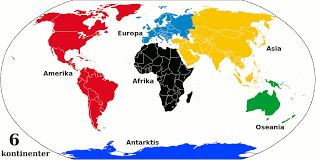 Lese side 162-166  i Midgard. Oppgaver: 2,3,7, 8,9,10,13 Kan: 12,14Velg en av de sju verdensdelene som du skriver om.( PPP eller på Word.)   Plassere Sentrale land og havområder på kartet/Du store verdenNaturfag:Boka s. 188 – 196.Oppgave 6, 7, 8 s. 195.Oppgave 5, 6, 7, 9 og 11 s.197.Kunne forklare hvilke farer og helseskader en som bruker narkotika utsetter seg for.KRLE:Les side 102-106  i Inn i livet.  Gjør oppgave 1-5 side 107. Lære om ritualer for fødsel, bryllup og død i kristendommen/ Gjennom livet i kristendommenMandag 9. aprilTirsdag 10. aprilOnsdag 11. aprilTorsdag 12. aprilFredag 13. aprilNorsk/planArbeidsplanArbeidsplanMusikkGym (Ute)EngelskEngelskKu-hå/mateMusikkArbeidsplanKu-hå/mateSamfunnsfagKu-hå/norskMatematikkMatematikkKu-hå/norskNaturfagEngelskArbeidsplanNorskKRLENorskGym (Ute)NaturfagSamfunnsfagSamfunnsfagKRLE